University Course Review CommitteeMinutesApril 18, 2018 meetingPart I – Course Modifications (Consent Agenda)#*#*#*#All approved, with following amendments/notes:  EE 5620 & 5670 - proposed change to prereq 'EE 3220 or grad standing' as opposed to equivalent background EE 5620.ANTH 4765 & 5765 -   Will amend to consider as dual-listedANTH 5785 - should be dual-listed with ANTH 4785. BOT 5600 - proposed change to prereq. "STAT 2050 or 3050 or graduate standing"	- Also remove grad restrictionENGL 2125 - strike freshman standing as restriction INST - need to find appropriate 4xxx/5xxx numbers Also amend prereqs for each to include "or grad standing"FIN - new number 4600Dual listed class - add "or grad standing"EDEC  - need to have a 4000-level course number found. (In rationale EDEC 4580) ESCI 5350- fix prereq for 5350 to be just "ESCI 5300". N.B. [WIND 4200 - since only adding a USP, so not necessary to vote on by this cmte]#*#*#*#a-modifyAS- AprilART 1310Introduction to SculptureProposed Subject:  	ARTProposed Number:  	2310Proposed Crs Title:  	Sculptural Practices 1Current Crs Descript:  	Introduces fundamentals of sculpture as a process of three-dimensional expression. Students explore various media, techniques and concepts through a series of assigned and open projects. Emphasis on traditional methods and formal abstract elements of sculpture are encourages, leading to an understanding of both classic and modern concepts of form.Proposed Crs Descript:  	This beginning sculptural practices course introduces fundamentals in traditional and contemporary sculpture. Students are askedto explore various mediums, techniques, and equiptment including: wood and metal fabrication, casting with plaster, and mixed media and digital technology processes. Assigned projects, extensive sketchbook work, srtist research, and critique participation is expected.Current prereqs:  	ART 1110 and 1120Proposed prereqs:	NoneEnforce in Banner?:  	yesProposed Term:  	Fall 2018Rationale:  	This course needs a refresh to keep up with modern sculptural practice and trands. This course was originally the 3-dimentional design course for freshman, which is why it is  a 100 level course. It sould now be in line with all of the art studio core courses - which are 2000 level. The original course description has typos and does not relate to how it is currently being taught. Within the past few years, students have been allowed to take it without having the prerequisites simply due to need. Students do not need the prerequisites listed in order to be successful in the course so I am deleting these requirements.Current fixed/variable: 3 fixed         	 	   activity type:  	studio		Grading system:  	A/F 		a-modifyAS- AprilART 3310Sculpture: Cast Form IProposed Subject:  	ARTProposed Number:  	3310Proposed Crs Title:  	Sculptural Prac: Cast Forms ICurrent Crs Descript:  	Studies of casting processes in sculpture dealing with cold-casting: paper/fabric casting, and resin; metal casting, both non-ferrous and ferrous. Covers wide variety of mold-making techniques, as well as the traditional "lost wax" process, and will focus on finished presentation. Intensive inquiries into ideas of classic and contemporary sculpture are discussed as they relate to casting, as well as advanced research into student idea generation.Proposed Crs Descript:  	This intermediate sculptural practices course explores a wide variety of mold-making and processess including cold-casting (paper/fabric/resin casting) and both non-ferrous (brinze and aluminum) and ferrous metal (cast iron) casting techniques. Assigned projects will allow students to engage in the production of finished cast sculpture. Extensive sketchbook, artist research, and critique participation is required.Current prereqs:  	ART 1110, 1120, 1130, 1310 and 2000Proposed prereqs:	ART 2310 and 2000Enforce in Banner?:  	yesProposed Term:  	Fall 2018Rationale:  	I am renaming all sculpture courses so they are labeled with Sculptural Practices in the title. I would like to simplify prereqs. There is no need to lest all of the foundations courses as they are all required in order to take ART 2000. ART 1310 will now be 2310 as well. The course description has been revamped for clarity and to express current teaching trends.Current fixed/variable: 3 fixed       Current Max:  6	Proposed fixed/variable:3 fixed 	 Proposed Max:  6activity type:  	studio		Grading system:  	A/F 		a-modifyAS- AprilART 3320Sculpture: Mixed Media IProposed Subject:  	ARTProposed Number:  	3320Proposed Crs Title:  	Sculptural Prac: Mixed MediaCurrent Crs Descript:  	Studies use of the "found object" as a basic medium for ~imensional expression. Includes additive processes, as well as discussing the history of the found objed, and research focusing on mixed media artists. Processes include cold connection investigalion, as v.ell as hot fabricafion-weldi and forging.Proposed Crs Descript:  	This intermediate course explores mixed media processes in SaJiplural practices including soft sculpture fabrication with fabric and fiber, found object manipulation, and digital processes involving 3d printing and laser rutting. Assigned projects wiD engagestudents in the production of ariwofk related to the topic. Extensive sketchbook, artist research, and critique participation isexpected.Current prereqs:  	IART 1110, 1120, 1130, 1310, and 2000.Proposed prereqs:	ART 2310 and 2000.Enforce in Banner?:  	yesProposed Term:  	Fall 2018Rationale:  	I am renaming all sculpture courses so they are iabeled with Sculptural Practices in the title. I would like to simplify the prereqs. There is no need to list aH of the foundations courses as they are all required in order to take art 2ooo. Art 1310 is now being changed to Art 2310 so the prereqs need to reflect this change. The course description has been revamped for clarity and to keep up with current teaching.Current fixed/variable: fixed 3       Current Max:  6	Proposed fixed/variable:3 fixed 	 Proposed Max:  6activity type:  	studio		Grading system:  	A/F 		a-modifyAS- AprilART 3330Sculpture:Assembled Form IProposed Crs Title:  	Sculptural Prac:Assemb Form IProposed Term:  	Fall 2018Rationale:  	I am renaming all sculpture courses so they are tabeled with Sculptural Practices in the title. l would like to simplify the prereqs. There isno need to list all of the foundatioos courses as they are all required to take art 2ooo. ARt 1310 will now be AT 2310. The coursedescription has been revamped for darity so it is current with what is being taught.a-modifyAS- AprilART 3345special Topics in SculptureProposed Crs Title:  	Scutptural Prac:Special TopicsCurrent Crs Descript:  	Address specific areas of concern relevant to contemporary sculpture practice such as: Installation, VIdeo/Sound manipulation, Kinelic SaJipture, Figurative Modeling, and Fabric/Fiber Fabrication. Assigned projects and research specific to the area of study will engage students in the production of artwork related to the topic. Extensive joumaUsketchbook, artist research, and aitique participalion is required. Prerequisite: ART 2000.Proposed Crs Descript:  	This coun;e addresses specific areas of contemporary swlptural practices such as: lnstaUation, ~ manipulation, kineticsculpture, and figure modeling. Assigned projects will engage the students in production of artwork related to the topic. Extensivesketchbook wort<, artist research, and aitique participation is expected.Current prereqs:  	ART 2000Proposed prereqs:	ART 2000 and ART 2310Enforce in Banner?:  	yesProposed Term:  	Fall 2018Rationale:  	l am renaming alt sculptufe courses so they are labeled with Sculptural Practices in the title. This form would not allow me to add the entire name in the course title above-fyf. f would like to simplify the prereqs. The course description has been revamped for darity.Current fixed/variable: 3 fixed       Current Max:  6	Proposed fixed/variable:3 fixed 	 Proposed Max:  6activity type:  	studio		Grading system:  	A/F 		a-modifyAS- AprilART 4310Sculpture:Cast Form IIProposed Subject:  	ARTProposed Number:  	4310Proposed Crs Title:  	sculptural Prac:Cast Form IICurrent Crs Descript:  	Advanced Exploration of various problems and themes in contemporary sculpture, foaJSing on the experimental development of personal vision, concepts, and style. Work produced for dass is examined in light of historical and recent antecendents through slidedisaJssions, aitical reviews, and research projects. Students choose from a wide variety of materials and prooesses, with emphasison cold and hoi casting. For students IMth professional motivation and commitment.Proposed Crs Descript:  	This course is an advanced investigation in mold making, cold casting, and metal casting as an essential means of sculptural expression. Emphasis is placed on personal expression and portfolio building at this level. Extensive sketchbook work, artistresearch, and ailique participation is required.Current prereqs:  	ART 2000, 6 hours of intennediate level sculpture and portfolio re view by instructor.Proposed prereqs:	ART 2000, ART 2310, ART 3310, and portfolio review by instructor.Enforce in Banner?:  	yesProposed Term:  	Fall 2018Rationale:  	l am renaming at\ sculpture coucses so they are labeled with Sa.dptural Practices in the title. I would like to simplify the prereqs. The course description has been revamped to reflect current teaching practices.Current fixed/variable: 3 fixed       Current Max:  6	Proposed fixed/variable:3 fixed 	 Proposed Max:  6activity type:  	studio		Grading system:  	A/F 		a-modifyAS- AprilART 4330Sculpture:Assembled Form IIProposed Crs Title:  	Sculptural Prac:Assemb Form IICurrent Crs Descript:  	An advanced investigation in constructed and assembled forms as an essential means of sculptural expression. FoaJS is on the exlperimentat development of personal vision, concepts, and style using fabrication methods in wood, metaJ, and found object manipulation. Work produced for dass is examined in light of historical and recent antecedents through slide disaJssions, aitical reviews and research projects. For studen1s with professional motivation and commitment.Proposed Crs Descript:  	This oourse is. an advanced investigation in assemblage including wood and metal fabrication as an essential means of sculptural expression. Emphasis is placed on personal expression and portfolio building at this tevel. Extensive sketchbook work, artistresearch, and critique participation is expected.Current prereqs:  	ART 2000. 6 hours of Scufpture courses including ART 3330 and portfolio approved by instructor.Proposed prereqs:	ART 2000, ART 2310, ART 3310, and portfolio review by instructor.Enforce in Banner?:  	yesProposed Term:  	Fall 2018Rationale:  	I am renaming all sculpture courses so they are labeled with Sculptural Practices in the title. I would like to simplify the prereqs. The course description has been revamped for darity so it is current with what is being taughtCurrent fixed/variable: 3 fixed       Current Max:  6	Proposed fixed/variable:3 fixed 	 Proposed Max:  6activity type:  	studio		Grading system:  	A/F 		a-modifyAS- AprilENGL 5900Practicum/College TeachingProposed Term:  	Fall 2018Rationale:  	Adjusting this course to be graded on an A/F system will provide additional encouragement for students to attend the weekly meeting and to complete the activities on time. Under the S/U system the only option instructors (also called "mentors" in the syllabus) had was to fail a student for lack of sufficient engagement. Instructors will benefit from being able to assign student grades with more nuance, and a student who has a mid-semester "stumble" (e.g., misses a meeting or is consistently not preparing) can recover rather than fail the course.Grading system:  	S/U 	Proposed grading system:  	A/Fa-modifyAS- AprilPHIL 5100Figures in Modern and 19th CProposed Subject:  	PHILProposed Number:  	4130Proposed Crs Title:  	Figures in Modern and 19th CCurrent Crs Descript:  	A detailed examination of one or more of the figures in modern or 19th century philosophy.Current prereqs:  	Graduate standing or consent of instructorProposed prereqs:	PHIL 4130:  9 hours, including PHIL 3100 or PHIL 3110Enforce in Banner?:  	yesProposed Term:  	Fall 2018Rationale:  	look at CARFCurrent fixed/variable: 3 fixed         	 	   Restrictions:  	PHIL 5130 Graduate standing	Publish restrictions in crs descript?:  	yesactivity type:  	Seminar			 	Proposed grading system:  	A/Fa-modifyAS- AprilPHIL 5100Figures in Modern and 19th CProposed Subject:  	PHILProposed Number:  	5130Proposed Crs Title:  	Figures in Modern and 19th CCurrent Crs Descript:  	A detailed examination of one or more of the figures in modern or 19th century philosophy.Current prereqs:  	Graduate standing or consent of instructorProposed prereqs:	PHIL 4130:  9 hours, including PHIL 3100 or PHIL 3110Enforce in Banner?:  	yesProposed Term:  	Fall 2018Rationale:  	look at CARFCurrent fixed/variable: 3 fixed         	 	   Restrictions:  	PHIL 5130 Graduate standing	Publish restrictions in crs descript?:  	yesactivity type:  	Seminar			 	Proposed grading system:  	A/Fa-modifyAS- AprilSPAN 4070Fourth Year Spanish IProposed Subject:  	SPANProposed Number:  	0Proposed Crs Title:  	Spanish Variation and ChangeCurrent Crs Descript:  	Intensively reviews grammar and composition-skill development. Also emphasizes specialized lexicons, written and oral translation and conversational fluency.Proposed Crs Descript:  	Provides a general overview of issues in language change in the contemporary Spanish-speaking world. General topics include language vs. dialect, social factors affecting language variation/acquisition/maintenance, mechanisms of change, language contact effects, language attitudes, policy and planning, style and register and mixing of languages and bilingualism, among others, as they are seen in the Spanish language.Current prereqs:  	SPAN 3060 or consent of instructorProposed prereqs:	SPAN 3300 or LANG 4750 or consent of instructorEnforce in Banner?:  	yesProposed Term:  	Fall 2018Rationale:  	We are currently revising the whole curriculum of the Spanish two tracks, Literature and Linguistics. Each track will have an introductory course that will be required at subsequent levels and that will allow to teach more advanced contents in those upper levels. Therefore, requisites need to change. Also, between 25% to 35% of the Spanish majors are in the linguistics track, but there are only 2 classes related to the track (vs. 13 in the literature track) and enrollments are good in the linguistics classes. Making the class more targeted to this growing interest and student population will better serve the major. It will also make the track more in line with what is found in other institutions, where language classes typically end in the third year, with more specialized classes in the 4th. Also, graduate students have currently only one class at the 5000 level for linguistics (vs. 10 in literature), while about half of them are pursuing now this track in their MAs. Making this class dual listed with a 5000 level will make it possible to offer it to graduate students with the appropriate extra work that is to be expected of them, and reflect this in a separate syllabus for them.Current fixed/variable: 3 fixed         	 	   Restrictions:  	grad standing in 5070	Publish restrictions in crs descript?:  	blankactivity type:  	Lecture	proposed activity type:  	Lecture w/ discussion	 	Proposed grading system:  	A/Fa-modifyAS- AprilSPAN 4080Fourth Year Spanish IIProposed Subject:  	SPANProposed Number:  	0Proposed Crs Title:  	Spanish Advanced GrammarCurrent Crs Descript:  	Encompasses special topics in language such as syntax, morphology, discourse and Spanish for special purposes (e.g. business, medicine).Proposed Crs Descript:  	Intensive practice of Spanish grammar through syntactic analysis to raise language awareness. Study of Spanish grammar in connection with information theory and semantic roles, with a focus on complex sentences and different phenomena such as preposition requirements, word order, emphatic structures, etc.Proposed prereqs:	SPAN 3300 or LANG 4750 or consent of instructorEnforce in Banner?:  	yesProposed Term:  	Spring 2019Rationale:  	We are currently revising the whole curriculum of the Spanish two tracks, Literature and Linguistics. Each track will have an introductory course that will be required at subsequent levels and that will allow to teach more advanced contents in those upper levels. There will be one of two options for each track to further advance in the track requisites, in the case of Language & Linguistics: phonetics (4090) or morphosyntax (4080). Therefore, requisites need to change to include this class with the new description. Also, between 25% to 35% of the Spanish majors are in the linguistics track, but there are only 2 classes related to the track (vs. 13 in the literature track) and enrollments are average bigger in the linguistics classes. Making the class more targeted to this growing interest and student population will better serve the major. It will also make the track more in line with what is found in other institutions, where language classes typically end in the third year, with more specialized classes in the 4th. Finally, graduate students have currently only one class at the 5000 level for linguistics (vs. 10 in literature), while about half of them are now pursuing this track in their MAs. Making this class dual listed with a 5000 level will allow us to teach more advanced content to graduate students with the appropriate extra work that is to be expected of them, and reflect this in a separate syllabus for them.Current fixed/variable: 3 fixed         	 	   Restrictions:  	grad standing in 5080	Publish restrictions in crs descript?:  	blankactivity type:  	lecture			 	Proposed grading system:  	A/Fa-modifyAS- AprilSPAN 0Span Phon and History of the LProposed Subject:  	SPANProposed Number:  	0Proposed Crs Title:  	Spanish Phonetics & PhonologyCurrent Crs Descript:  	Provides a practical guide to description and performance of Spanish phonological system and general survey of the language's historical development, as well as major dialectical variations.Proposed Crs Descript:  	Provides a  description of Spanish sound system and general survey of the language's  major dialectical variations. Will touch upon acustic phonetics and focus on articulatory phonetics. Practice of phonological processes that affect the pronunciation of the language. It includes an explanation of main sources for a foreign accent in Spanish.Current prereqs:  	SPAN 2030Proposed prereqs:	SPAN 3300 or LANG 4750 or consent of instructorEnforce in Banner?:  	yesProposed Term:  	Spring 2019Rationale:  	The class is a very hard and dense class. Students struggle if they haven't taken the Intro to Linguistics. Meanwhile, students who took it previously do much better in this class and feel happier about it. In Intro to Hispanic Linguistics they get the basic definitions of units and a few examples of phonological processes as well as the main symbols for transcription and are better equipped to go into a deeper approach that explains more the why and shows differences in pronunciation by L1 (first language) influence, speed of speech, dialects, etc. Also, historical phonological changes are hard and there is no time to cover them. It is preferable to devote another class to language change, and include then not only phonological changes, but all types of changes (morphological and syntactic as well), in a way that is encompassing and makes sense of language change in general, giving more perspective and a deeper understanding to students, rather than a mere succession of anecdotal changes or "fun facts".Current fixed/variable: 3 fixed         	 	   Restrictions:  	graduate standing for 5090	Publish restrictions in crs descript?:  	blankactivity type:  	Lecture			 	Proposed grading system:  	A/Fa-ModifyAS- AprilTHEA 2410Ballet II/I - Beg. Pointe.Proposed Subject:  	THEAProposed Number:  	2415Proposed Crs Title:  	Pointe ICurrent Crs Descript:  	Continues studies in classical ballet technique.Proposed Crs Descript:  	A beginning level pointe class based on the principles of classical ballet.Current prereqs:  	1420Proposed prereqs:	THEA 2410, concurrent enrollment in 2410, or permission of the instructor. Limited to dance majors and minors.Enforce in Banner?:  	yesProposed Term:  	Fall 2018Rationale:  	The department of Theatre & Dance have been revising the technique courses in Dance courses to better serve the students needs and make for an easier progression through the curriculum.  THEA 2410 will be revised (see CARF for 2410) so the course which used to be offered under this number needs a new title and course number.Current fixed/variable: 1 variable       Current Max:  1	Proposed fixed/variable:1 variable 	 Proposed Max:  4Restrictions:  	Department, field of study, student attribute and exclude Non majors or students without prior training.	Publish restrictions in crs descript?:  	yesactivity type:  	Studio			 	Proposed grading system:  	A/Fa-modifyAS- AprilTHEA 2410Ballet II/IProposed Crs Title:  	Ballet II/ICurrent Crs Descript:  	Continues studies in classical ballet technique.Proposed Crs Descript:  	A first year, first semester ballet technique class for dance majors and minors.  This course focuses on expanding the dancer's understanding and knowledge of technique, vocabulary and principles of classical ballet.  Class meets three times per week.Current prereqs:  	1420Proposed prereqs:	Limited to dance majors and minors; admission by permission only.Enforce in Banner?:  	yesProposed Term:  	Fall 2018Rationale:  	The dance faculty in the Department of Theatre and Dance have been evaluating our curriculum and feel that daily training, which progresses over time, is vital for the success of the degree.  We are seeing a real deficit in the progression of the freshman and sophomores and need to address the amount of time they are in a dance technique class.  We are proposing to increase the training time from 6 hours a week (2- 1.5-hour classes in ballet and 2  - 1.5-hour classes in modern) to 10 hours a week.  This will be accomplished by 1) lengthening the class meeting time from 90 minutes to 110 minutes and adding Friday class where the students can work on conditioning, somatic and improvisation.  In addition, the levels will remain consistent over an academic year (e.g. Ballet II/I and II/II, offered Fall and Spring Semester, with development of material over the two semesters). These changes have been articulated with faculty from Casper College, Western Wyoming College and Sheridan College.  We will need to initiate a new 2+2 once these course changes have been approved.Current fixed/variable: 1 variable       Current Max:  2	Proposed fixed/variable:1.5 variable 	 Proposed Max:  3Restrictions:  	Department, field of study, student attribute and exclude Non majors or students without prior training.	Publish restrictions in crs descript?:  	yesactivity type:  	Studio			 	Proposed grading system:  	A/Fa-modifyAS- AprilTHEA 2420Ballet II/IICurrent Crs Descript:  	Continues studies in classical ballet technique. Instructor permission required.Proposed Crs Descript:  	Second semester of the first year ballet technique class for dance majors and minors. This course focuses on expanding the dancers understanding and knowledge of technique, vocabulary and principles of classical ballet. Class meets three times per week.Current prereqs:  	2410Proposed prereqs:	Successful completion of THEA 2410 or equivalent required.  Limited to dance majors and minors; admission by permission only.Enforce in Banner?:  	yesProposed Term:  	Spring 2019Rationale:  	The dance faculty in the Department of Theatre and Dance have been evaluating our curriculum and feel that daily training, which progresses over time, is vital for the success of the degree.  We are seeing a real deficit in the progression of the freshman and sophomores and need to address the amount of time they are in a dance technique class.  We are proposing to increase the training time from 6 hours a week (2- 1.5-hour classes in ballet and 2  - 1.5-hour classes in modern) to 10 hours a week.  This will be accomplished by 1) lengthening the class meeting time from 90 minutes to 110 minutes and adding Friday class where the students can work on conditioning, somatic and improvisation.  In addition, the levels will remain consistent over an academic year (e.g. Ballet II/I and II/II, offered Fall and Spring Semester, with development of material over the two semesters). These changes have been articulated with faculty from Casper College, Western Wyoming College and Sheridan College.  We will need to initiate a new 2+2 once these course changes have been approved.Current fixed/variable: 1 variable       Current Max:  2	Proposed fixed/variable:1.5 variable 	 Proposed Max:  3Restrictions:  	Department, field of study, student attribute and exclude Non majors or students without prior training.	  	activity type:  	studio		Grading system:  	A/F 		a-modifyAS- AprilTHEA 2420Ballet II/I - Int. PointeProposed Subject:  	THEAProposed Number:  	2425Proposed Crs Title:  	Pointe IICurrent Crs Descript:  	Continues studies in classical ballet technique.Proposed Crs Descript:  	An intermediate level pointe class based on the principles of classical ballet.Current prereqs:  	1420Proposed prereqs:	THEA 2415 or permission of the instructor. Limited to dance majors and minors.Enforce in Banner?:  	yesProposed Term:  	Spring 2019Rationale:  	The department of Theatre & Dance have been revising the technique courses in Dance courses to better serve the students needs and make for an easier progression through the curriculum.  THEA 2420 will be revised (see CARF for 2420) so the course which used to be offered under this number needs a new title and course number.Current fixed/variable: 1 variable       Current Max:  1	Proposed fixed/variable:1 variable 	 Proposed Max:  4Restrictions:  	Department, field of study, student attribute and exclude Non majors or students without prior training.	  	activity type:  	studio		Grading system:  	A/F 		a-modifyAS- AprilTHEA 2430Modern II/I - RepertoryProposed Subject:  	THEAProposed Number:  	2435Proposed Crs Title:  	RepertoryCurrent Crs Descript:  	Continues studies in modern dance technique.Proposed Crs Descript:  	A beginning level repertory class based on the principles of modern dance.Current prereqs:  	1440Proposed prereqs:	Status in the dance department, or permission of the instructor is required before enrolling.Enforce in Banner?:  	yesProposed Term:  	Fall 2018Rationale:  	The department of Theatre & Dance have been revising the technique courses in Dance courses to better serve the students needs and make for an easier progression through the curriculum.  THEA 2430 will be revised (see CARF for 2430) so the course which used to be offered under this number needs a new title and course number.Current fixed/variable: 1 variable       Current Max:  1	Proposed fixed/variable:1 variable 	 Proposed Max:  4Restrictions:  	Department, field of study, student attribute and exclude Non majors or students without prior training.	  	activity type:  	studio		Grading system:  	A/F 		a-modifyAS- AprilTHEA 2430Modern II/ICurrent Crs Descript:  	Continues studies in modern dance technique.Proposed Crs Descript:  	A first year, first semester, modern dance technique class for dance majors and minors. Knowledge of basic vocabulary and principles will be augmented with an understanding of historical techniques and their application to contemporary dance. Class meets three times per week.Current prereqs:  	THEA 1440Proposed prereqs:	Limited to dance majors and minors; admission by permission only.Proposed Term:  	Fall 2018Rationale:  	The dance faculty in the Department of Theatre and Dance have been evaluating our curriculum and feel that daily training, which progresses over time, is vital for the success of the degree.  We are seeing a real deficit in the progression of the freshman and sophomores and need to address the amount of time they are in a dance technique class.  We are proposing to increase the training time from 6 hours a week (2- 1.5-hour classes in ballet and 2  - 1.5-hour classes in modern) to 10 hours a week.  This will be accomplished by 1) lengthening the class meeting time from 90 minutes to 110 minutes and adding Friday class where the students can work on conditioning, somatic and improvisation.  In addition, the levels will remain consistent over an academic year (e.g. Ballet II/I and II/II, offered Fall and Spring Semester, with development of material over the two semesters). These changes have been articulated with faculty from Casper College, Western Wyoming College and Sheridan College.  We will need to initiate a new 2+2 once these course changes have been approved.Current fixed/variable: 1 variable       Current Max:  2	Proposed fixed/variable:1.5 variable 	 Proposed Max:  3Restrictions:  	Department, field of study, student attribute and exclude Non majors or students without prior training.	  	activity type:  	studio		Grading system:  	A/F 		a-modifyAS- AprilTHEA 2440Modern II/I - RepertoryProposed Subject:  	THEAProposed Number:  	2445Proposed Crs Title:  	RepertoryCurrent Crs Descript:  	Continues studies in modern dance technique.Proposed Crs Descript:  	A beginning level partnering class based on the principles of ballet or modern dance.Current prereqs:  	2430Proposed prereqs:	Status in the dance department, or permission of the instructor is required before enrolling.Enforce in Banner?:  	yesProposed Term:  	Spring 2019Rationale:  	The department of Theatre & Dance have been revising the technique courses in Dance courses to better serve the students needs and make for an easier progression through the curriculum.  THEA 2440 will be revised (see CARF for 2440) so the course which used to be offered under this number needs a new title and course number.Current fixed/variable: 1 variable       Current Max:  1	Proposed fixed/variable:1 variable 	 Proposed Max:  4Restrictions:  	Department, field of study, student attribute and exclude Non majors or students without prior training.	Publish restrictions in crs descript?:  	yesactivity type:  	Studio			 	Proposed grading system:  	A/Fa-modifyAS- AprilTHEA 2440Modern II/IICurrent Crs Descript:  	Continues studies in modern dance technique.Proposed Crs Descript:  	A first year, second semester, modern dance technique class for dance majors and minors. Mastering basic vocabulary and principles will be augmented with a deeper understanding of historical techniques and their application to contemporary dance. Class meets three times per week.Current prereqs:  	THEA 2430Proposed prereqs:	THEA 2430.  Limited to dance majors and minors; admission by permission only.Enforce in Banner?:  	yesProposed Term:  	Spring 2019Rationale:  	The dance faculty in the Department of Theatre and Dance have been evaluating our curriculum and feel that daily training, which progresses over time, is vital for the success of the degree.  We are seeing a real deficit in the progression of the freshman and sophomores and need to address the amount of time they are in a dance technique class.  We are proposing to increase the training time from 6 hours a week (2- 1.5-hour classes in ballet and 2  - 1.5-hour classes in modern) to 10 hours a week.  This will be accomplished by 1) lengthening the class meeting time from 90 minutes to 110 minutes and adding Friday class where the students can work on conditioning, somatic and improvisation.  In addition, the levels will remain consistent over an academic year (e.g. Ballet II/I and II/II, offered Fall and Spring Semester, with development of material over the two semesters). These changes have been articulated with faculty from Casper College, Western Wyoming College and Sheridan College.  We will need to initiate a new 2+2 once these course changes have been approved.Current fixed/variable: 1 variable       Current Max:  2	Proposed fixed/variable:1.5 variable 	 Proposed Max:  3Restrictions:  	Department, field of study, student attribute and exclude Non majors or students without prior training.	Publish restrictions in crs descript?:  	blankactivity type:  	Studio		Grading system:  	A/F 		a-modifyAS- AprilTHEA 3410Ballet III/ICurrent Crs Descript:  	Continues studies in classical ballet technique. Emphasizes improving technical skills and introducing more advanced steps.  Includes research into one discipline of ballet.Proposed Crs Descript:  	A second year, first semester ballet technique class for dance majors and minors. Class meets three times per week.  Emphasis is placed on improving technical skills and learning more advanced steps.  Includes research into one discipline of ballet.Current prereqs:  	Successful completion of 1420 or its equivalent and consent of the instructor.Proposed prereqs:	Successful completion of 2440 and admission by permission only. Limited to dance majors and minors.Enforce in Banner?:  	yesProposed Term:  	Fall 2018Rationale:  	The dance faculty in the Department of Theatre and Dance have been evaluating our curriculum and feel that daily training, which progresses over time, is vital for the success of the degree.  We are seeing a real deficit in the progression of the freshman and sophomores and need to address the amount of time they are in a dance technique class.  We are proposing to increase the training time from 6 hours a week (2- 1.5-hour classes in ballet and 2  - 1.5-hour classes in modern) to 10 hours a week.  This will be accomplished by 1) lengthening the class meeting time from 90 minutes to 110 minutes and adding Friday class where the students can work on conditioning, somatic and improvisation.  In addition, the levels will remain consistent over an academic year (e.g. Ballet II/I and II/II, offered Fall and Spring Semester, with development of material over the two semesters). These changes have been articulated with faculty from Casper College, Western Wyoming College and Sheridan College.  We will need to initiate a new 2+2 once these course changes have been approved.Current fixed/variable: 1 variable       Current Max:  2	Proposed fixed/variable:1.5 variable 	 Proposed Max:  3Restrictions:  	Department, field of study, student attribute and exclude Non majors or students without prior training.	  	activity type:  	studio		Grading system:  	A/F 		a-modifyAS- AprilTHEA 3420Ballet III/IICurrent Crs Descript:  	Continued studies in classical ballet technique. Emphasizes broadening the dancer's movement vocabulary while refining acquired technical skills.  Dancers begin work in study of Baroque dance terms.Proposed Crs Descript:  	Second semester of the second year ballet technique class.  Emphasizes broadening the dancer's movement vocabulary while refining acquired technical skills.  Dancers begin work in study of Baroque dance terms.   Class meets three times per week.Current prereqs:  	Successful completion of 3410 consent of the instructor.Proposed prereqs:	Successful completion of THEA 3410 or equivalent required.  Limited to dance majors and minors; admission by permission only.Enforce in Banner?:  	yesProposed Term:  	Spring 2019Rationale:  	The dance faculty in the Department of Theatre and Dance have been evaluating our curriculum and feel that daily training, which progresses over time, is vital for the success of the degree.  We are seeing a real deficit in the progression of the freshman and sophomores and need to address the amount of time they are in a dance technique class.  We are proposing to increase the training time from 6 hours a week (2- 1.5-hour classes in ballet and 2  - 1.5-hour classes in modern) to 10 hours a week.  This will be accomplished by 1) lengthening the class meeting time from 90 minutes to 110 minutes and adding Friday class where the students can work on conditioning, somatic and improvisation.  In addition, the levels will remain consistent over an academic year (e.g. Ballet II/I and II/II, offered Fall and Spring Semester, with development of material over the two semesters). These changes have been articulated with faculty from Casper College, Western Wyoming College and Sheridan College.  We will need to initiate a new 2+2 once these course changes have been approved.Current fixed/variable: 1 variable       Current Max:  2	Proposed fixed/variable:1.5 variable 	 Proposed Max:  3Restrictions:  	Department, field of study, student attribute and exclude Non majors or students without prior training.	  	activity type:  	studio		Grading system:  	A/F 		a-modifyAS- AprilTHEA 3430Modern III/ICurrent Crs Descript:  	Continued studies in modern dance technique. Presents rhythmic analysis, introduction to pre-classic dance forms and historical survey of modern dance.Proposed Crs Descript:  	A second year, first semester, intermediate level modern dance technique class for dance majors and minors.  Continued training in classical modern dance and continued historical survey of modern dance will be augmented by rhythmic analysis and compositional forms.  Class meets three times per week.Current prereqs:  	Successful completion of 1440 or its equivalent as deemed by the instructorProposed prereqs:	Successful completion of 2440 or its equivalent. Limited to dance majors and minors; admission by permission only.Enforce in Banner?:  	yesProposed Term:  	Fall 2018Rationale:  	The dance faculty in the Department of Theatre and Dance have been evaluating our curriculum and feel that daily training, which progresses over time, is vital for the success of the degree.  We are seeing a real deficit in the progression of the freshman and sophomores and need to address the amount of time they are in a dance technique class.  We are proposing to increase the training time from 6 hours a week (2- 1.5-hour classes in ballet and 2  - 1.5-hour classes in modern) to 10 hours a week.  This will be accomplished by 1) lengthening the class meeting time from 90 minutes to 110 minutes and adding Friday class where the students can work on conditioning, somatic and improvisation.  In addition, the levels will remain consistent over an academic year (e.g. Ballet II/I and II/II, offered Fall and Spring Semester, with development of material over the two semesters). These changes have been articulated with faculty from Casper College, Western Wyoming College and Sheridan College.  We will need to initiate a new 2+2 once these course changes have been approved.Current fixed/variable: 1 variable       Current Max:  2	Proposed fixed/variable:1.5 variable 	 Proposed Max:  3Restrictions:  	Department, field of study, student attribute and exclude Non majors or students without prior training.	  	activity type:  	Studio		Grading system:  	A/F 		a-modifyAS- AprilTHEA 3440Modern III/IICurrent Crs Descript:  	Continued studies of sequential modern dance technique at the intermediate level.  Introduces Laban effort/shape theroy, compositional forms, improvisation and additional rhythmic analysis.Proposed Crs Descript:  	A second year, second semester, modern dance technique class with continuing studies of sequential modern dance technique at the intermediate level, introduction of Laban effort/shape theory, compositional forms, improvisation and additional rhythmic analysis. Class meets three times per week.Current prereqs:  	THEA 3430 or its equivalent as deemed by the instructor.Proposed prereqs:	THEA 3430 or its equivalent. Limited to dance majors and minors; admission by permission only.Enforce in Banner?:  	yesProposed Term:  	Spring 2019Rationale:  	The dance faculty in the Department of Theatre and Dance have been evaluating our curriculum and feel that daily training, which progresses over time, is vital for the success of the degree.  We are seeing a real deficit in the progression of the freshman and sophomores and need to address the amount of time they are in a dance technique class.  We are proposing to increase the training time from 6 hours a week (2- 1.5-hour classes in ballet and 2  - 1.5-hour classes in modern) to 10 hours a week.  This will be accomplished by 1) lengthening the class meeting time from 90 minutes to 110 minutes and adding Friday class where the students can work on conditioning, somatic and improvisation.  In addition, the levels will remain consistent over an academic year (e.g. Ballet II/I and II/II, offered Fall and Spring Semester, with development of material over the two semesters). These changes have been articulated with faculty from Casper College, Western Wyoming College and Sheridan College.  We will need to initiate a new 2+2 once these course changes have been approved.Current fixed/variable: 1 variable       Current Max:  2	Proposed fixed/variable:1.5 variable 	 Proposed Max:  3Restrictions:  	Department, field of study, student attribute and exclude Non majors or students without prior training.	  	activity type:  	Studio		Grading system:  	A/F 		a-modifyAS- AprilTHEA 4010Advanced BalletCurrent Crs Descript:  	Encompasses progressive technical training and performance style.Proposed Crs Descript:  	A continuing course in the principles and techniques of classical ballet.  Emphasis is placed on continuing to broaden the dancer's movement vocabulary while refining acquired technical skills.Current prereqs:  	THEA 3420Proposed prereqs:	THEA 3420.  Limited to dance majors and minors; admission by permission only.Enforce in Banner?:  	yesProposed Term:  	Fall 2018Rationale:  	As a part of the curriculum revision at the lower level (Ballet II/I, II/I, III/I and III/II) which increases the credit hours for these levels to 1.5 credits per class, we need to adjust the total number of hours of advanced level credits required, from 16-12 so not to impact the total number of credits for graduation.  Additionally, we need to add a 1 hour credit option for THEA 4010.  The course meets 4 days per week for two credits, with an additional third credit option if the student attends 5 days/week.  We have found that many students cannot take THEA 4010 consistently with other required courses.  These students have to audit the course, and thus make no progress in their degree in the semester this occurs in.  If we add a 1 credit option, where the students only come two days per week, this will allow them to get credit for the course.Current fixed/variable: 2-3 variable       Current Max:  8	Proposed fixed/variable:1-3 variable 	 Proposed Max:  8Restrictions:  	Department, degree	Publish restrictions in crs descript?:  	yesactivity type:  	studio		Grading system:  	A/F 		a-modifyAS- AprilTHEA 4030Advanced ModernCurrent Crs Descript:  	Encompasses progressive technical training and performance style in modern dance techniques.Proposed Crs Descript:  	This class will develop a professional dancer capable of working within diverse modern dance styles and techniques through the interweaving of classical and contemporary movement modalities along with an experiential anatomy approachCurrent prereqs:  	THEA 3440Proposed prereqs:	THEA 3440.  Limited to dance majors and minors; admission by permission only.Enforce in Banner?:  	yesProposed Term:  	Fall 2018Rationale:  	As a part of the curriculum revision at the lower level (Modern II/I, II/I, III/I and III/II) which increases the credit hours for these levels to 1.5 credits per class, we need to adjust the total number of hours of advanced level credits required, from 16-12 so not to impact the total number of credits for graduation.  Additionally, we need to add a 1 hour credit option for THEA 4030.  The course meets 4 days per week for two credits, with an additional third credit option if the student attends 5 days/week.  We have found that many students cannot take THEA 4030 consistently with other required courses.  These students have to audit the course, and thus make no progress in their degree in the semester this occurs in.  If we add a 1 credit option, where the students only come two days per week, this will allow them to get credit for the course.Current fixed/variable: 2-3 variable       Current Max:  8	Proposed fixed/variable:1-3 variable 	 Proposed Max:  8Restrictions:  	Department, degree	Publish restrictions in crs descript?:  	blankactivity type:  	Studio		Grading system:  	A/F 		a-modifyCB- AprilMKT 4310Advanced SellingCurrent Crs Descript:  	This course provides students in-depth study of advanced sales concepts including relationship management, problem solving, negotiation, and proposal writing. It also explores the use of data-based decision making and the use of selling technologies. Students will learn how to use data to sell to both resellers and manufacturers.Current prereqs:  	MKT3310 Prof and Technical SellingProposed prereqs:	MKT3310 Prof and Technical Selling, MKT3210 Introduction to MarketingEnforce in Banner?:  	yesProposed Term:  	Fall 2018Rationale:  	As the College of Business and the Management and Marketing Department develop a concentration in Selling as well as certificate options for students across the University, several new selling classes have been developed. This is one of those classes. Because this class will be required for the Concentration, these prerequisites will help limit the number of underclassmen enrolling, and thereby, improve the likelihood of admittance for students seeking the concentration.          	Proposed fixed/variable:3 fixed 	   		proposed activity type:  	Lecture	 	Proposed grading system:  	A/Fa-modifyCB- AprilMKT 4320This course provides students in-depth study of advanced, and cutting edge sales and sales management concepts presenting by top talent in industry. While topic can vary, this seminar teams students with industry experts to explore state-of-the-art thinkiCurrent Crs Descript:  	This class will examine the linkages among management of the sales function, personal selling activities, and the marketing area.  Students will gain an understanding of the role of the sales force in achieving of the firm's marketing, customer relationship, and revenue objectives.Proposed prereqs:	MKT3310 Prof and Technical Selling, MKT3210 Introduction to MarketingEnforce in Banner?:  	yesProposed Term:  	Fall 2018Rationale:  	As the College of Business and the Management and Marketing Department develop a concentration in Selling as well as certificate options for students across the University, several new selling classes have been developed. This is one of those classes. Because this class will be required for the Concentration, these prerequisites will help limit the number of underclassmen enrolling, and thereby, improve the likelihood of admittance for students seeking the concentration.Current fixed/variable: 3 fixed         	 	   activity type:  	Lecture		Grading system:  	A/F 		a-modifyCB- AprilMKT 4330Sales SeminarCurrent Crs Descript:  	This course provides students in-depth study of advanced, and cutting edge sales and sales management concepts presenting by top talent in industry. While topic can vary, this seminar teams students with industry experts to explore state-of-the-art thinking in technical sales, sales management, sales training, compensation, and team selling.Current prereqs:  	MKT3310 Prof and Technical SellingProposed prereqs:	MKT3310 Prof and Technical Selling, MKT3210 Introduction to MarketingEnforce in Banner?:  	yesProposed Term:  	Fall 2018Rationale:  	As the College of Business and the Management and Marketing Department develop a concentration in Selling as well as certificate options for students across the University, several new selling classes have been developed. This is one of those classes. Because this class will be required for the Concentration, these prerequisites will help limit the number of underclassmen enrolling, and thereby, improve the likelihood of admittance for students seeking the concentration.Current fixed/variable: 3 fixed         	 	   activity type:  	Lecture	proposed activity type:  	SeminarGrading system:  	A/F 		c-AddEN- AprilProposed Subject:  	COSCProposed Number:  	4735Proposed Crs Title:  	Adv. Mobile ProgrammingProposed Crs Descript:  	Continues the development of applications on mobile devices.   The focus is device sensors, such as camera, AR, VR, Bluetooth, embedded and connected devices.Proposed prereqs:	COSC 4730Enforce in Banner?:  	yesProposed Term:  	Spring 2018Rationale:  	This course has been offered has a topics course for several years.  It is now ready to become a “real” course.  This course also has built extra material for the dual listed graduated version COSC 5735.          	Proposed fixed/variable:3 fixed 	   		proposed activity type:  	Lecture	 	Proposed grading system:  	A/Fa-ModifyEN- AprilEE 4530Digital Image ProcessingProposed Subject:  	EEProposed Number:  	5620Proposed Crs Title:  	Digital Image ProcessingCurrent Crs Descript:  	Methodologies and algorithms for processing digital images by computer. Includes color spaces, pixel mappings, filtering, image segmentation, geometric operations and pattern classification. Prerequisite: EE 3220 or equivalent background. (Offered fall of even-numbered years)Proposed Crs Descript:  	Methodologies and algorithms for processing digital images by computer. Includes gray level transformations, histogram analysis, spatial domain filtering, 2D Fourier transforms, frequency domain filtering, image restoration, and reconstruction of computed tomography (CT) medical images. Prerequisite: EE 3220 or equivalent background. (Offered fall of even-numbered years)Current prereqs:  	EE 3220 or equivalent background.Proposed prereqs:	EE 3220 or equivalent background.Enforce in Banner?:  	yesProposed Term:  	Fall 2018Rationale:  	Subject material for this course has evolved to a point where a 5XXX designation is more appropriate.Current fixed/variable: 3 fixed         	Proposed fixed/variable:3 fixed 	   activity type:  	lecture	proposed activity type:  	lectureGrading system:  	A/F 	Proposed grading system:  	A/FPart II – Courses to Discontinue (Consent Agenda)[No courses in April 2018 discontinued list]Part III – Courses for Addition (Regular Agenda)c-AddEN- AprilProposed Subject:  	EEProposed Number:  	5670Proposed Crs Title:  	Digital Image FormationProposed Crs Descript:  	This course introduces fundamental aspects of practical digital image formation, using specific applications to demonstrate these principles. Standard CCD and CMOS cameras (both still and video) and standard camera lens systems are assumed.Proposed prereqs:	EE 3220 or equivalent background.Enforce in Banner?:  	yesProposed Term:  	Fall 2018Rationale:  	This course has been taught three times as a Special Topics course, with good enrollment.  It is time for it to be given its own course number.          	Proposed fixed/variable:3 fixed 	   		proposed activity type:  	Lecture	 	Proposed grading system:  	A/Fc-AddEN- AprilProposed Subject:  	PETEProposed Number:  	4400Proposed Crs Title:  	Tight Gas Sand/Coalbed MethaneProposed Crs Descript:  	This course provides information needed to understand geoscience and engineering considerations concerning the development of Fractured, Tight Gas Sands and Coalbed Methane reservoirs. Subjects include the origin and accumulation of hydrocarbons within these reservoirs, and the tools, methods and workflows used for locating, characterizing, and developing these reservoir types.Proposed prereqs:	PETE 3200, Student must be a Petroleum Engineering major.Enforce in Banner?:  	yesProposed Term:  	Spring 2019Rationale:  	Adding an additional course for undergraduate and graduate students in order to expand their learning in an area of concentration (Unconventional Reservoirs) where specialized knowledge is in high demand in both industry and research. This course was taught the first time in Fall 2016. It has maintained consistent enrollment each subsequent year it's been offered.  Given the high level of interest and value it adds to our curriculum, we feel that the course should become part of our regular curriculum catalog. This is to add the undergraduate course for a dual-listing with a graduate level course being submitted separately. The topic area is of such important to the industry that both our graduate and undergraduate programs have a concentration in this area. This course will augment both programs.          	Proposed fixed/variable:3 fixed 	   		proposed activity type:  	Lecture	 	Proposed grading system:  	A/Fc-AddEN- AprilProposed Subject:  	PETEProposed Number:  	5090Proposed Crs Title:  	Research MehtodsProposed Crs Descript:  	A general approach to scientific research and graduate school. Topics include: purpose of graduate school, career options, communication basics, literature search skills, presentations, research instrumentation, the scientific method, developing hypotheses, grant proposals, paper writing, research ethics, copyrights, patents, research notebooks, and classroom teaching techniques.Proposed prereqs:	Graduate standing.Enforce in Banner?:  	yesProposed Term:  	Spring 2019Rationale:  	Course was previously taught as CHE 5090 when the Chemical and Petroleum departments were combined.  Since separation, it has been taught as PETE 5150 (topics) until this CARF could be prepared.  As separate entities, the course is now being taught by each department and Petroleum needs to have an assigned course number as this is a required course for our students.          	Proposed fixed/variable:3 fixed 	   		proposed activity type:  	Independent Study	 	Proposed grading system:  	S/Uc-AddEN- AprilProposed Subject:  	PETEProposed Number:  	5400Proposed Crs Title:  	Tight Gas Sand/Coalbed MethaneProposed Crs Descript:  	This course provides information needed to understand geoscience and engineering considerations concerning the development of Fractured, Tight Gas Sands and Coalbed Methane reservoirs. Subjects include the origin and accumulation of hydrocarbons within these reservoirs, and the tools, methods and workflows used for locating, characterizing, and developing these reservoir types.Proposed prereqs:	Graduate standing.Enforce in Banner?:  	yesProposed Term:  	Spring 2019Rationale:  	Adding an additional course for undergraduate and graduate students in order to expand their learning in an area of concentration (Unconventional Reservoirs) where specialized knowledge is in high demand in both industry and research. This course was taught the first time in Fall 2016. It has maintained consistent enrollment each subsequent year it's been offered.  Given the high level of interest and value it adds to our curriculum, we feel that the course should become part of our regular curriculum catalog. This is to add the undergraduate course for a dual-listing with a graduate level course being submitted separately. The topic area is of such important to the industry that both our graduate and undergraduate programs have a concentration in this area. This course will augment both programs.          	Proposed fixed/variable:3 fixed 	   		proposed activity type:  	Lecture	 	Proposed grading system:  	A/Fc-AddEN- AprilProposed Subject:  	PETEProposed Number:  	5715Proposed Crs Title:  	Production EngineeringProposed Crs Descript:  	Provides elements for calculating production rate of oil/gas wells, including reservoir inflow performance, determined by reservoir rock and fluids properties using Darcy's law, and tubing performance, determined by tubing parameters & using Newtonian dynamics. Basic design of artificial lift systems, reservoir stimulations and optimization of production systems are included.Proposed prereqs:	Graduate standing.Enforce in Banner?:  	yesProposed Term:  	Sping 2019Rationale:  	Adding an additional elective course for graduate students to expand their learning in a topic area where specialized knowledge is in high demand in both industry and research. This is a core, foundation class currently taught at the undergraduate level (PETE 3715). We would like to add complexity to the course for graduate students to be able to take this course as an approved graduate-level technical elective.          	Proposed fixed/variable:3 fixed 	   		proposed activity type:  	Lecture	 	Proposed grading system:  	A/Fc-AddEN- AprilProposed Subject:  	PETEProposed Number:  	5800Proposed Crs Title:  	Shale Reservoir DevelopmentProposed Crs Descript:  	This course provides an overview of the geoscience and engineering aspects involved in the exploration and development of shale reservoirs. Topics covered include Organic Geochemistry, Geomechanics, Petrophysics, Geophysics, Reservoir and Completion Engineering, and Drilling. The primary phases involved in obtaining hydrocarbon production from shale reservoirs are detailed.Proposed prereqs:	Graduate standing.Enforce in Banner?:  	yesProposed Term:  	Spring 2019Rationale:  	Adding an additional course for graduate students to expand their learning in an topic area where specialized knowledge is in high demand in both industry and research.This is course was taught the first time in Fall 2015. It has maintained consistent enrollment each subsequent year it's been offered.  Therefore, we feel that the course should become part of our regular curriculum catalog.The corresponding undergraduate course has already been approved and added to the catalog. This is to add the dual-listing for graduate education.          	Proposed fixed/variable:3 fixed 	   		proposed activity type:  	Lecture	 	Proposed grading system:  	A/Fa-modifyHS- AprilWIND 4200Diverse MindsCurrent Crs Descript:  	Through investigations of novels, memoirs, films, and media representations of intellectual disability, autism/neurodiversity, and psychiatric disability, students critically analyze figurations of “unstable,” "unruly," or what we will conceptualize as “diverse” minds.Current prereqs:  	WIND 2100 or consent of instructor.Proposed Term:  	Spring 2018Rationale:  	This course was established as a formal course after being taught as a special topics course. The course already covers most of the COM3 requirements, so we have fine-tuned some of the requirements and assessments to solidify those elements. This is an interdisciplinary disability studies course, and would offer students within and outside the minor an option for a rigorous and compelling COM3 class..Current fixed/variable: 3 fixed         	 	   USP:  	COM 3activity type:  	Lecture w/ Discussion		Grading system:  	A/F 		a-modifyHS- AprilWIND 4200Rationale:  	USP:  	COM3c-AddAS- AprilProposed Subject:  	ANTHProposed Number:  	4765Proposed Crs Title:  	Language Humor & GamesProposed Crs Descript:  	This course examines various forms of language play and the role of language characteristics (ambiguity, phonology, homophony, etc.) in creating humorous utterances and texts. Anthropological understandings of humor and its use also will be explored.Students will construct and analyze forms of humor throughout the course.Proposed prereqs:	ANTH 2000 or consent of the instructor.Enforce in Banner?:  	yesProposed Term:  	Fall 2019Rationale:  	This course was taught twice as an unspecified undergraduate seminar (ANTH 4020) and, after receiving very positive responses, it has been decided to propose it under its own number.          	Proposed fixed/variable:3 fixed 	   		proposed activity type:  	Lecture	 	Proposed grading system:  	A/Fc-AddAS- AprilProposed Subject:  	ANTHProposed Number:  	5765Proposed Crs Title:  	Language Humor & GamesProposed Crs Descript:  	This course examines various forms of language play and the role of language characteristics (ambiguity, phonology, homophony,etc.) in creating humorous utterances and texts. Anthropological understandings of humor and its use also will be explored. Students will construct and analyze forms of humor throughout the course.Proposed prereqs:	ANTH 5030 or consent of the instructor.Enforce in Banner?:  	yesProposed Term:  	Fall 2019Rationale:  	This course was taught twice as an unspecified graduate seminar (ANTH 5005) and, after receiving very positive responses, it has been decided to propose it under its own number.          	Proposed fixed/variable:3 fixed 	   Restrictions:  	graduate standing	Publish restrictions in crs descript?:  	blank		proposed activity type:  	Lecture	 	Proposed grading system:  	A/Fc-AddAS- AprilProposed Subject:  	ANTHProposed Number:  	5785Proposed Crs Title:  	Language & RacismProposed Crs Descript:  	Explores the ways in which racist ideology and socially-based racial categories are reinforced and challenged through language and linguistic usage. The forms of language used in the construction of covertly and overtly racist communication, and the media through which racism is communicated also will be investigated.Proposed prereqs:	ANTH 5030 or consent of the instructor.Enforce in Banner?:  	yesProposed Term:  	Fall 2019Rationale:  	An undergraduate section of this course is offered regularly and there is sufficient interest to offer a graduate section of this class.          	Proposed fixed/variable:3 fixed 	   Restrictions:  	Graduate standing	Publish restrictions in crs descript?:  	blank		proposed activity type:  	Lecture	 	Proposed grading system:  	A/Fc-AddAS- AprilProposed Subject:  	BOTProposed Number:  	5600Proposed Crs Title:  	Dual list with ANTH 4785Proposed Crs Descript:  	BOT5600 will immerse students in the most important and fundamental statistical modeling techniques for data analysis. Each class will include theoretical content delivered through a brief lecture and the immediate application of the theory through activities using R software.Proposed prereqs:	Stat 2050 Fundamentals of Statistics, OR Stat 3050 Statistical Methods, OR an equivalent courseEnforce in Banner?:  	yesProposed Term:  	Spring 2019Rationale:  	This course will fill a major gap in the graduate curriculum at the University of Wyoming and will be useful for any graduate student in the ecological, biological, or any natural science. The profession of ecology now expects all graduate students to be well-versed in statistical approaches to data analysis and modeling. The canon of statistical techniques is vast, so the objective of my course is to teach students the most important statistical techniques using the open-source statistical computing software R, using ecological examples that are relevant to their research theses. I will use an active learning approach where theory is introduced and then immediately put into practice in the modern computer labs.          	Proposed fixed/variable:3 fixed 	   Restrictions:  	graduate standing	Publish restrictions in crs descript?:  	blank		proposed activity type:  	Lecture	 	Proposed grading system:  	A/Fc-AddAS- AprilProposed Subject:  	ENGLProposed Number:  	2125Proposed Crs Title:  	Writing Tutor Pedagogy/Pract.Proposed Crs Descript:  	Writing Tutor Pedagogy and Practice prepares students for professional employment as writing tutors in a writing center environment. Students will gain a detailed understanding of the history of writing centers, the development of writing center studies and theory, and the innovative trends in contemporary writing center practices and organization.Proposed prereqs:	ENGL 1010 or COM 1/transfer equivalent (Grade of "B" or higher); 3.0 GPA or higherProposed Term:  	Fall 2018Rationale:  	Along with providing students with professional opportunities in higher-education tutoring that will benefit them throughout and beyond their time at the university, this course will provide foundational knowledge regarding collaborative learning pedagogies as applied in over 1,500 writing centers in the United States and internationally. In contrast to the many other COM2 courses the English Department offers--which focus on writing in technology and science fields (ENGL 2005); writing in college and career (ENGL 2015); writing about literature and media (ENGL 2020); writing in th English major (ENGL 2025); or writing in public forums (ENGL 2035)--this course's focus on writing center pedagogy will allow students from a broad range of disciplines to engage in a burgeoning interdisciplinary field of study while developing practical skills that will transfer to a diverse range of professional and academic applications. As students learn the history, background, theory, and teaching strategies of Writing Center Studies (WCS), they will also improve their communicative abilities through concept and knowledge application. With its incorporated practicum, this course will provide hands-on learning in a real-world tutoring environment. Further, students will gain experience working in digital mediums through interpersonal collaboration and communication as they plan and produce educational (short) videos that apply Writing Center practices to teach foundational writing concepts to a broad (university) audience. Finally, students will have the opportunity to develop oral presentation skills (in the form of an end-of-semester research conference) that will help them to build a foundation of useful oral communication skills that are applicable to a variety of academic and professional contexts.          	Proposed fixed/variable:3 fixed 	   Restrictions:  	Freshman Standing	Publish restrictions in crs descript?:  	yesUSP:  	COM 2		proposed activity type:  	Lecturec-AddAS- AprilENGL 2125Rationale:  	USP:  	COM2c-AddAS- AprilProposed Subject:  	ENGLProposed Number:  	3020Proposed Crs Title:  	Culture, Communication, WorkProposed Crs Descript:  	Examines individual identity and group cultures, and how they influence communication in the workplace. Helps students develop strategies for working across cultural differences and for effective negotiation and conflict resolution skills.Proposed prereqs:	Completion of COM2Enforce in Banner?:  	yesRationale:  	The English dapartment seeks to diversify course offereings that fulfill COM3 requirements and to expand courses focused on technical and professional writing.          	Proposed fixed/variable:3 fixed 	   USP:  	COM 3		proposed activity type:  	Lecture	 	Proposed grading system:  	A/Fc-AddAS- AprilENGL 3020Rationale:  	USP:  	COM3c-AddAS- AprilProposed Subject:  	ESLProposed Number:  	1310Proposed Crs Title:  	Academic Listening for Int. StudentsProposed Crs Descript:  	This course equips non-native speakers with focused listening strategies and note-taking skills that can be applied across a variety of academic content areas and familiarizes students with discipline specific discourse patterns.   Prerequisite: TOEFL Listening sub-score of 18 or lower, IELTS Listening sub-score of 5.0 or lower; or instructor’s consent.Proposed prereqs:	TOEFL Listening sub-score of 18 or lower IELT’s sub-score 5.0 or lower; or instructor’s consent.Enforce in Banner?:  	noProposed Term:  	Fall 2018Rationale:  	This course completes a series of skill area ESL courses for undergraduate second language support.  Non-native speakers entering with a listening score below 19 (TOEFL) or 5.5 (IELTS) are advised into this language support course during their first year in order to promote overall English language proficiency, 1st year student success strategies, and to prevent weak language skill areas from fossilizing.          	Proposed fixed/variable:3 fixed 	   		proposed activity type:  	Lecture w/ Discussion	 	Proposed grading system:  	A/Fc-AddAS- AprilProposed Subject:  	ESLProposed Number:  	1410Proposed Crs Title:  	Academic Reading for Int. StudentsProposed Crs Descript:  	This course equips non-native speakers with focused academic reading strategies across a variety of academic content areas, introduces the Academic Core Vocabulary lists, and familiarizes students with discipline specific discourse patterns. Prerequisite: TOEFL Reading sub-score of 18 or lower, IELTS Reading sub-score of 5.0 or lower; or instructor’s consent.Proposed prereqs:	TOEFL Reading sub-score of 18 or lower IELT’s sub-score 5.0 or lower; or instructor’s consent.Enforce in Banner?:  	noProposed Term:  	Fall 2018Rationale:  	This course completes a series of skill area ESL courses for undergraduate second language support.  Non-native speakers entering with a Reading sub-score below 19 (TOEFL) or 5.5 (IELTS) are advised into this language support course during their first year in order to promote overall English language proficiency, 1st year student success strategies, and to prevent weak language skill areas from fossilizing.          	Proposed fixed/variable:3 fixed 	   		proposed activity type:  	Lecture w/ Discussion	 	Proposed grading system:  	A/Fc-AddAS- AprilProposed Subject:  	ESLProposed Number:  	5910Proposed Crs Title:  	International TA PreparationProposed Crs Descript:  	Prepares international teaching assistants for the challenges language, culture, and instruction in the American classroom impose on them: training includes pronunciation/intonation, presentation skills, basics of methodology, understanding of cultural differences, and mock-lessons. One Oral Skills Lab hour per week is included.Proposed Term:  	Spring 2018Rationale:  	There are two reasons for creating this course: a. International teaching assistants are not allowed anymore to enroll in ESL 2110, but are still in need of improving their English pronunciation and intonation. b. No other course on campus provides international TAs' with the necessary knowledge about  the American classroom culture,  teaching methodology, and presentation skills they need to become capable instructors for their departments and the students they have to teach. This course combines the instruction of language, teaching, and social skills for future and existing international Teaching Assistants.          	Proposed fixed/variable:4 fixed 	   Restrictions:  	graduate standing	Publish restrictions in crs descript?:  	yes		proposed activity type:  	Lecture w/ Lab	 	Proposed grading system:  	S/Uc-AddAS- AprilProposed Subject:  	INSTProposed Number:  	0Proposed Crs Title:  	Drug War Geopols in AmericasProposed Crs Descript:  	This course examines illegal drug commodity chains and international efforts to police the drug trade in the Americas. It approaches the drug war through a "critical geopolitics" framework, also covering broader themes such as international politics, livelihoods, development, environmental justice, the global economy, race-based discrimination, public health, and resistance movements.Proposed prereqs:	9 hours of international studies or social science coursework and junior standingEnforce in Banner?:  	noProposed Term:  	Spring 2019Rationale:  	This course will contribute to the curriculum in International Studies, in particular the Latin America Regional Track concentration, and Global Track concentrations of "Culture and Social Issues" and "Governance and Conflict Resolution." I was hired as the Latin America specialist for the International Studies Program, and this course is one of the first I have developed of new courses to build Latin American Studies within International Studies and at UW in general. I have already taught the course as a "Topics" course, and made necessary changes to course design, ensuring that this course is now ready to be made permanent in the course catalogue.          	Proposed fixed/variable:3 fixed 	   		proposed activity type:  	Lecture	 	Proposed grading system:  	A/Fc-AddAS- AprilProposed Subject:  	INSTProposed Number:  	0Proposed Crs Title:  	Pols of Nat Resources Lat AmerProposed Crs Descript:  	This course examines major trends in resource extraction, management, and conservation in Latin America, and the politics surrounding those trends, from theoretical, social, political, economic, and ecological perspectives and through a variety of grounded case studies. The theories and concepts we study are applicable to resource politics beyond Latin America.Proposed prereqs:	9 hours of international studies or social science coursework and junior standingEnforce in Banner?:  	noProposed Term:  	Spring 2019Rationale:  	This course will contribute to the curriculum in International Studies, in particular the Latin America Regional Track concentration, and Global Track concentrations of "Culture and Social Issues" and "Sustainable Development and the Environment." I was hired as the Latin America specialist for the International Studies Program, and this course is one of the first I have developed of new courses to build Latin American Studies within International Studies and at UW in general. I have already taught the course as a "Topics" course, and made necessary changes to course design, ensuring that this course is now ready to be made permanent in the course catalogue.          	Proposed fixed/variable:3 fixed 	   		proposed activity type:  	Lecture	 	Proposed grading system:  	A/Fc-AddCB- AprilFIN 4910Topics: Ethics in FinanceProposed Subject:  	FINProposed Number:  	4600Proposed Crs Title:  	Ethics in FinanceProposed Crs Descript:  	This course familiarizes students with the CFA Institute Standards on Professional Conduct and reinforces ethical behavior in the global investment management industry.  Perspectives acquired in this course will be useful for students in their chosen finance professions as the content of the course provides a framework for ethical conduct in the investment profession by focusing on the CFA Institute Code of Ethics and Standards of Professional Conduct.Proposed prereqs:	Completion of C2, FIN 3310, and FIN 3520 (or equivalent) with grades of C or better.Enforce in Banner?:  	yesProposed Term:  	Fall 2018Rationale:  	Enter rational here. All proposals must include this section. For discontinued courses, please list all courses for which the discontinued course is a prerequisite.  Ethics in Finance is an extremely important issue for students desiring careers in as finance professionals.  Additionally, it is important to provide students with opportunities to enhance their professional communications skills.  We currently have a C3 course in Finance, Advanced Corporate Finance.  However, given the content of this course, we believe it is better suited to meet the C3 requirements.          	Proposed fixed/variable:3 fixed 	   Restrictions:  	Finance majors and minors only	Publish restrictions in crs descript?:  	yesUSP:  	COM3	 	Proposed grading system:  	A/Fc-AddCB- AprilProposed Subject:  	FINProposed Number:  	5600Proposed Crs Title:  	Ethics in FinanceProposed Crs Descript:  	This course is designed to familiarize you with the CFP Board’s Code of Ethics and Standards of Conduct and reinforce ethical behavior in the global wealth management industry. Ethical practices instil a public trust in the fairness of financial markets and transactions, allowing them to function efficiently. Ethical practices by finance and investment professionals benefit all market participants and stakeholders and lead to increased investor confidence in global capital markets. The perspectives acquired in this subject should be useful to students in their chosen finance profession as this subject presents a framework for ethical conduct in the investment profession by focusing on the CFP Board Code of Ethics and Standards of Conduct.Proposed prereqs:	admission to the graduate program; admission to the certificate programEnforce in Banner?:  	yesProposed Term:  	Fall 2018Rationale:  	The finance area within the Department of Accounting and Finance is refocusing its efforts toward a professionally-oriented finance curriculum and emphasizing the importance of ethics. The proposed class will be a part of the proposed graduate certificate in financial planning and revised MS finance curriculum.          	Proposed fixed/variable:3 fixed 	   c-AddED- AprilProposed Subject:  	EDECProposed Number:  	0Proposed Crs Title:  	Internship in EC/ECSEProposed Crs Descript:  	A. The internship experience allows the early childhood/early childhood special education program candidate to demonstrate theknowledge and skill gained from coursework offered throughout the ECIECSE programs. Candidates enroll in the internship aftercompletion of all required courses in programs. Permission of instructor is required.Proposed prereqs:	Permission of instructor. The internship is to be taken aftercompletion of all required courses for the EC/ECSE license.Enforce in Banner?:  	yesProposed Term:  	Fall 2018Rationale:  	The Early Childhood Education program, currently housed in the Department of Elementary and Early Childhood Education, has beenusing the generic EDCI 5580 Supervised Internship in for students seeking to meet requirements for the Early Childhood andEarly Childhood Special Education teaching license issued through the Professional Teaching Standards Board. This new course wouldallow for the identification of the internship on the transcript as specific to early childhood or early childhood special education and it wouldbe listed with other required courses for the licenses with an early childhood prefix (EDEC). The early childhood endorsement programserves both undergraduate and post-baccalaurate students. Undergraduate students are eligible for the Early Childhood B-518-8 licenseand the post-baccalaurate students are eligible for the Early Childhood Special Education B-5 license. The EDEC 4580 course numberwould be used for undergraduate students and the EDEC 5580 course number would be used for post-baccalaurate students. Having a4000 number would facilitate ease of registration for the internship for undergraduate students. Currently undergraduate students whoregister for the internship need an override to register for the graduate level EDCI 5580 Supervised Internship in . The4000 number will also allow UW/CC students in the early childhood program to register for the internship without a manual override. Thedepartment will control enrollment so that students register with the proper course number. (Discussed this with Danielle Mahlum and shebelieves that this is a workable arranQement)          	Proposed fixed/variable:1 variable 	 Proposed Max:  6		proposed activity type:  	internship	 	Proposed grading system:  	A/Fc-AddED- AprilProposed Subject:  	ESCIProposed Number:  	5300Proposed Crs Title:  	Research in Science Ed IProposed Crs Descript:  	Ph.D. students develop a deep understanding of, and become conversant in, contemporary research methods in science education. This course focuses on identifying research questions based on gaps in the literature, designing strategies to collect quantitative and/or qualitative evidence, and conducting the first phases of data collection and analysis.Proposed prereqs:	graduate standingEnforce in Banner?:  	noProposed Term:  	Fall 2018Rationale:  	This required course has been taught multiple times under generic EDCI numbers and needs to become a permanent part of the ESCI course rotation. This course will provide foundational content for science research methodology. It is a Core course needed for Ph. D. Students in Science Education PhD option in Education.          	Proposed fixed/variable:3 fixed 	   		proposed activity type:  	lecture	 	Proposed grading system:  	A/Fc-AddED- AprilProposed Subject:  	ESCIProposed Number:  	5350Proposed Crs Title:  	Research in Science Ed IIProposed Crs Descript:  	Part two of the Research in Science Education sequence. Building on the research started in ESCI5300, students finalize analysis, develop findings, conclusions and implications, and create a viable journal article manuscript.Proposed prereqs:	Graduate standing and ESCI 5300 Research in Science exclude:Education I.Enforce in Banner?:  	noProposed Term:  	Fall 2018Rationale:  	This required course has been taught multiple times under generic EDCI numbers and needs to become a permanent part of the ESC Icourse rotation. This course will provide foundational content for science research methodology. It is a Core course needed for Ph.D.students in Science Education PhD option in Education.          	Proposed fixed/variable:3 fixed 	   		proposed activity type:  	Lecture	 	Proposed grading system:  	A/Fc-AddED- AprilProposed Subject:  	ESCIProposed Number:  	5610Proposed Crs Title:  	Informal Science Learning Env.Proposed Crs Descript:  	This course examines the literature, issues and opportunities related to informal scienceeducation environments, such as museums, planetariums, and extracurricular K-12organizations.Proposed prereqs:	graduate standingEnforce in Banner?:  	noProposed Term:  	Fall 2018Rationale:  	Core course needed for Ph.D. students in Science Education PhD option in Education. A segment of the ESCI graduates holdor seek employment in informal science education contexts, such as museums and planetariums, rather than entering academia.This course will provide foundational content for science pedagogy in informal science contexts.Current fixed/variable: 3 fixed         	 	   		proposed activity type:  	Lecture	 	Proposed grading system:  	A/Fc-AddzSTEPProposed Subject:  	STEPProposed Number:  	1102Proposed Crs Title:  	Pathways College SuccessProposed Crs Descript:  	STEP 11 02 helps students interact with UW campus resources, staff, and faculty; learn aboutresources for academic support and wellness; and explore academic and co-curricularopportunities for students' professional and personal interests.Proposed Term:  	Fall 2018Rationale:  	As part of a larger effort to create a comprehensive First-Year Experience for incoming freshmen and transfer students, this course will bean "anchor'' for a wider effort to integrate Orientation, New Student Transition Programs, co-curricular options, first-year stidemtcommunication plan, and resources and success strategies for UWs incoming students. This Fall will be the pilot phase of the 1-creditcourse.          	Proposed fixed/variable:1 fixed 	   Restrictions:  	new full-time, first-time freshmen	Publish restrictions in crs descript?:  	yes		proposed activity type:  	lecture	 	Proposed grading system:  	A/F.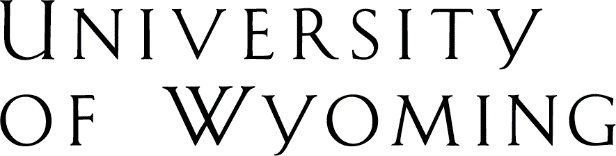 Office of the RegistrarDept. 3964; 1000 East University Ave. • Laramie, WY 82071-3964(307) 766-5272 • fax (307) 766-3960 • e-mail: registrar@uwyo.edu • www.uwyo.edu